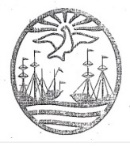 GOBIERNO DE LA CIUDAD DE BUENOS AIRESTRANSPORTE PÚBLICO                          SELLOPor la presente, certifico quePor la presente, certifico quecon documento DNI N°:es estudiante regular dees estudiante regular dees estudiante regular deañodiv, de este IFTSen la Tecnicatura Superior en _________________________________________________________________________________. -en la Tecnicatura Superior en _________________________________________________________________________________. -en la Tecnicatura Superior en _________________________________________________________________________________. -en la Tecnicatura Superior en _________________________________________________________________________________. -en la Tecnicatura Superior en _________________________________________________________________________________. -en la Tecnicatura Superior en _________________________________________________________________________________. -en la Tecnicatura Superior en _________________________________________________________________________________. -en la Tecnicatura Superior en _________________________________________________________________________________. -en la Tecnicatura Superior en _________________________________________________________________________________. -en la Tecnicatura Superior en _________________________________________________________________________________. -en la Tecnicatura Superior en _________________________________________________________________________________. -Se extiende la presente constancia a losSe extiende la presente constancia a losSe extiende la presente constancia a losdías del mes de días del mes de de dos mil veinticuatro, de dos mil veinticuatro, para ser presentado ante la empresa de transporte                                                                                                para ser presentado ante la empresa de transporte                                                                                                para ser presentado ante la empresa de transporte                                                                                                para ser presentado ante la empresa de transporte                                                                                                para ser presentado ante la empresa de transporte                                                                                                Firma 